1、某次比赛的计分规则是：胜一场得3分，平一场得1分，负一场得0分，某球队参赛15场，积33分，若不考虑比赛顺序，则该队胜、平、负的情况可能有（    ）种。A.15					B.11					C.5					D.3D【解析】略。2、用一条直线把一个正方形分成完全一样的两部分，有（    ）种分法。A.2					B.4					C.6					D.无数D【解析】只要是通过正方形的中心的直线，就可以把正方形分成两个完全一样的两部分。3、如果把甲桶中水的四分之一倒入乙桶后，甲、乙两桶中的水质量比是1:2，则甲、乙两桶原有水的质量比是（    ）。A.2：3				B.4：5				C.3：4				D.5：4B【解析】设原来甲中水的质量为，乙中水的质量为，。4、△ABC的边长分别是a=m2-1，b=m2+1,c=2m，（>0），则△ABC是（    ）。A.等边三角形			B.钝角三角形			C.直角三角形			D.锐角三角形4、C【解析】已知，所以>1，且，，因此，是△ABC的最长的边，又=。5、当0<<5时，化简后是（    ）A.10-25				B.5					C.2+5				D.2-5D【解析】略。6、如图：ABCD是正方形，三角形DEF的面积比三角形ABE的面积大6平方厘米。已知CD长4厘米，则DF长（    ）厘米。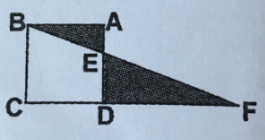 A.8					B.6					C.7				D.9C【解析】设长为厘米。提示。7、函数的最大值为（    ）A.0					B.				C.1					D.B【解析】函数的定义域为均在上单调递增。∴上单调递增，的最大值为。8、直线，与是异面直线，则与的位置关系是（  D  ）A.相交		B.异面		C.平行		D.相交或异面D【解析】略。9、已知为等比数列，均为正数，，，则该数列各项的和为（    ）A.				B.32					C.63					D.+【解析】因为为等比数列，设其公比为，则，，解得=16，，故其前项和为=，所以数列各项的和S==32=32。10、同时掷3枚均匀硬币，则恰有2枚正面朝上的概率为（    ）A.0.5				B.0.25				C.0.125				D.0.375D【解析】所求事件的概率为.